Governor Meeting Dates 2020-21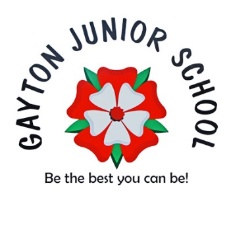 The Blagreaves Federation22/09/20	6.15pm – Full Governing Board17/11/20	6:15pm – Resources Committee7:30pm – Pupil Progress Committee01/12/20 	6.15pm – Full Governing Board19/01/21 	6:15pm – Resources Committee02/02/21 	6.15pm – Full Governing Board09/03/21	6:15pm – Pupil Progress Committee30/03/21	6:15pm – Resources Committee – Budget 20/04/21 	6.15pm – Full Governing Board – Budget Sign Off08/06/21 	6:15pm – Resources Committee15/06/21 	6.15pm – Full Governing Board13/07/21	6.15pm – Pupil Progress Committee